apstiprinĀts
 Daugavpils Bērnu un jaunatnes sporta skolas direktors_________________I. UtinānsDaugavpilī, 2017.gada 23.oktobrīDBJSS2017/107UZAICINĀJUMS piedalīties aptaujā par līguma piešķiršanas tiesībām  Sacensībām ložu šaušanā “Daugavpils BJSS kausa izcīņa ložu šaušanā” apbalvojumu izgatavošanaPasūtītājs: 2. Iepirkuma priekšmets: “Daugavpils BJSS kausa izcīņas ložu šaušanā” apbalvojumu izgatavošana3. Paredzamā līgumcena: līdz EUR 60,00 bez PVN4. Līguma izpildes termiņš: 2017.gada 27.oktobris5. Nosacījumi pretendenta dalībai aptaujā5.1. Pretendent ir reģistrēts Latvijas Republikas Uzņēmumu reģistrā vai līdzvērtīgā reģistrā ārvalstīs;5.2. Pretendentam ir pieredze tehniskajā specifikācijā minētā pakalpojuma sniegšanā;5.3. Pretendentam ir jābūt nodrošinātai mājas lapai, lai būtu iespēja iepazīties ar preču klāstu;5.4. Precīzs pakalpojuma apraksts ir noteiks  tehniskajā specifikācijā (pielikums Nr.1). 6.Pretendentu iesniedzamie dokumenti dalībai aptaujā6.1. Pretendents sastādīts finanšu/tehniskais piedāvājums (2.pielikums)7.Piedāvājuma izvēles kritērijs: piedāvājums, kas pilnībā atbilst prasībām;8.Piedāvājums iesniedzams: līdz 2017.gada 25.oktobrim, plkst.12.00 9.Piedāvājums var iesniegt:9.1.personīgi, vai pa pastu pēc adreses Kandavas ielā 17a, Daugavpilī (3.stāvs, kab.305)9.2.elektroniski (e-pasts: daugavpilsbjss@inbox.lv)10.Paziņojums par rezultātiem: tiks ievietota Daugavpils pilsētas domei tīmekļa vietnē www.daugavpils.lv , sadaļā “Pašvaldības iepirkumi, konkursi”Pielikumā:Tehniskā specifikācija;Finanšu-tehniskā piedāvājuma forma.                                                                                                1.pielikumsTehniskā specifikācijaVeicamā darba uzdevumi: apbalvojumu izgatavošana un piegāde;Pasūtījuma izpildināšana: 2017.gada 27.oktobris;Piegāde: bezmaksasTehnisko specifikāciju sagatavojaDaugavpils Bērnu un jaunatnes sporta skolas metodiķe                                                          J. Dedele2.Pielikums2017.gada ____._______________, DaugavpilīFINANŠU - TEHNISKAIS PIEDĀVĀJUMSPiedāvājam izgatavot apbalvojumus par šādu cenu:3. Mēs apliecinām, kā:Līguma izpildes termiņš līdz 2017 gada 27.oktobrim;Nekādā veidā neesam ieinteresēti nevienā citā piedāvājumā, kas iesniegts šajā iepirkumā;Nav tādu apstākļu, kuri liegtu mums piedalīties iepirkumā un izpildīt tehniskās specifikācijās norādītās prasības;Pasūtītās preces piegādāsim uz sava rēķina.Paraksta pretendenta vadītājs vai vadītāja pilnvarota persona:Pasūtītāja nosaukumsDaugavpils Bērnu un jaunatnes sporta skolaAdreseKandavas iela 17a, Daugavpils, LV-5401Reģ.Nr.90009242212Kontaktpersona Direktors Imants Utināns, tālr. 65425346, mob.29364652e-pasts: bjssdirektors@inbox.lvNr.p.k.Preces nosaukumsAprakstsMērvienībaCena bez PVN1.Preces nosaukums1.Medaļa 40mm zelta, sudraba un bronzas krāsā ar  metāla centriņu ložu šaušanas motīvu un ar krāsainu  lenti Metāla medaļa ar pīnīti maliņā zelta, sudraba un bronzas krāsā d40mm, biezums 2mm ar vietu centriņam d25mm un metāla centriņu d25mm ar ložu šaušanas motīvu un krāsainu lenti 22mm. Reversā krāsaina PVC materiāla uzlīme ar personalizāciju, saskaņā pasūtītāja pievienoto tekstu un logo.182.Kauss zelta, sudraba, bronzas krāsā ar ložu šaušanas motīvu centrāPlastikāta kauss zelta, sudraba un bronzas krāsā, h15cm ar melnu marmora pamatni 50x20mm, centrā 25mm centriņš  ar ložu šaušanas motīvu, uz pamatnes krāsaina sublimācijas plāksne ar personalizāciju, saskaņā ar pasūtītāja pievienoto tekstu un logo.153.Diploms A5 formāts ar maketēšanu un drukuPapīra 350m/g diploms ar maketēšanu un druku saskaņā ar pasūtītāja pievienoto tekstu un logo.39Kam:Daugavpils Bērnu un jaunatnes sporta skolai, Kandavas iela 17a, Daugavpils, LV-5401Pretendents,Reģ.Nr.Adrese:Kontaktpersona, tās tālrunis, fakss un e-pasts:Datums:Pretendenta Bankas rekvizīti:Nr.p.k.Preces nosaukumsAprakstsMērvienībaCena bez PVN1.Preces nosaukums1.Medaļa 40mm zelta, sudraba un bronzas krāsā ar  metāla centriņu ložu šaušanas motīvu un ar krāsainu  lenti Metāla medaļa ar pīnīti maliņā zelta, sudraba un bronzas krāsā d40mm, biezums 2mm ar vietu centriņam d25mm un metāla centriņu d25mm ar ložu šaušanas motīvu un krāsainu lenti 22mm. Reversā krāsaina PVC materiāla uzlīme ar personalizāciju, saskaņā pasūtītāja pievienoto tekstu un logo.182.Kauss zelta, sudraba, bronzas krāsā ar ložu šaušanas motīvu centrāPlastikāta kauss zelta, sudraba un bronzas krāsā, h15cm ar melnu marmora pamatni 50x20mm, centrā 25mm centriņš  ar ložu šaušanas motīvu, uz pamatnes krāsaina sublimācijas plāksne ar personalizāciju, saskaņā ar pasūtītāja pievienoto tekstu un logo.153.Diploms A5 formāts ar maketēšanu un drukuPapīra 350m/g diploms ar maketēšanu un druku saskaņā ar pasūtītāja pievienoto tekstu un logo.39KOPĀ:KOPĀ:KOPĀ:Vārds, uzvārds, amatsParaksts Datums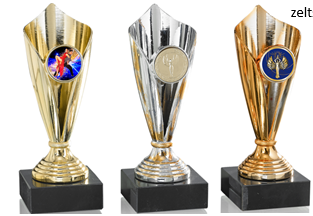 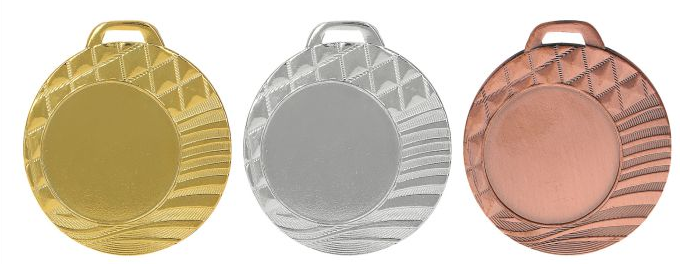 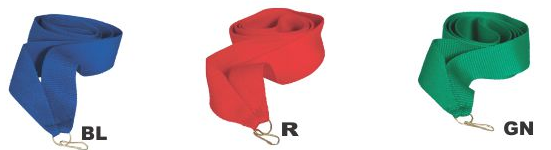 